.Also: Rompin' Stompin' by Scooter Lee [High Test Love ] 192 bpmStart dancing on lyricsFORWARD, FORWARD, RIGHT, LEFT, RIGHT, HOLDCounts 5-7 can be done as a forward coaster step: step right forward, step left together, step right backBACK, BACK, LEFT, RIGHT, LEFT, HOLDCounts 5-7 can be done as a back coaster step: step left back, step right together, step left forwardSIDE, BEHIND, RIGHT, LEFT, RIGHT, HOLDSIDE, BEHIND, TURN ¼ LEFT, RIGHT, LEFT, HOLDCounts 6-7 can be done as gentle stomps right-leftREPEATTwo 4 One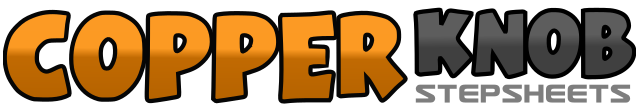 .......Count:32Wall:4Level:Ultra Beginner - 2S.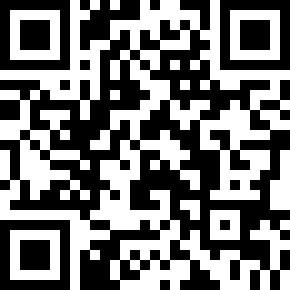 Choreographer:Jo Thompson Szymanski (USA) & Rita Thompson (USA) - February 2013Jo Thompson Szymanski (USA) & Rita Thompson (USA) - February 2013Jo Thompson Szymanski (USA) & Rita Thompson (USA) - February 2013Jo Thompson Szymanski (USA) & Rita Thompson (USA) - February 2013Jo Thompson Szymanski (USA) & Rita Thompson (USA) - February 2013.Music:Ribbon of Highway - Scooter Lee : (CD: Moving On Up / CD: The Best Of Scooter Lee)Ribbon of Highway - Scooter Lee : (CD: Moving On Up / CD: The Best Of Scooter Lee)Ribbon of Highway - Scooter Lee : (CD: Moving On Up / CD: The Best Of Scooter Lee)Ribbon of Highway - Scooter Lee : (CD: Moving On Up / CD: The Best Of Scooter Lee)Ribbon of Highway - Scooter Lee : (CD: Moving On Up / CD: The Best Of Scooter Lee)........1-2Step right forward, hold3-4Step left forward, hold5-7Step right together, step left together, step right together8Hold1-2Step left back, hold3-4Step right back, hold5-7Step left together, step right together, step left together8Hold1-2Step right side, hold3-4Cross left behind right, hold5-7Step right together, step left together, step right together8Hold1-2Step left side, hold3-4Cross right behind left, hold5Turn ¼ left and step left forward6-7Step right together, step left together8Hold